RONALYN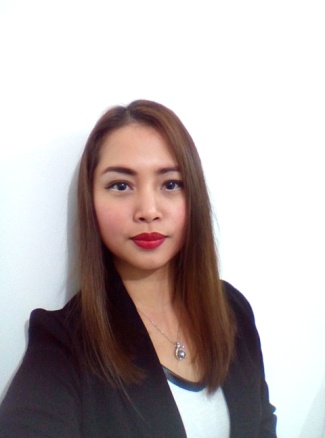 RONALYN.366195@2freemail.com   CAREER SUMMARY:   A well committed, capable and innovative individual who possesses a competitive knowledge in line with Information Technology, Office Jobs, Secretarial, Sales and Customer Service. Has the ability to produced satisfactory output to impart for the company.   Currently seeking a job in a reputable company and to acquire a proficient career wherein I can impart my knowledge, maximize my skills and expertise for the company’s benefit as well as a devoted contribution for the advancement of the organization.QUALIFICATION SUMMARY:Excellent interpersonal skills, self motivated, results-driven, problem solving abilities, customer service oriented.Ability to work in all levels of internal management and staff as well as information technology processes.Exceptionally well-organized strong work ethics and willingness to work hard to achieve employers’ objectives.Proficient with MS windows application such as word, excel, power point & literate with software applications.Excellent in oral and written communication skills.WORK EXPERIENCE:DARWISH ENGINEERING EMIRATES, L.L.C.Designation:		Project Secretary cum Document ControllerNature of Company:	General Contracting Work Duration:	December 2014 – May 2017Location:		Ajman, United Arab Emirates (Main Office) Assigned in:		R817-Katah-Nizwa Al Madam Road & Underpass Project, Sharjah-U.A.E.Client:			Sharjah-Roads and Transport Authority (SRTA)RESPONSIBILITY:Preparing Letters addressed to Consultant and Service Authorities.Reporting to Contractor and Consultant at the same time for specific submittals and other documents. Encoding & Monitoring the 'Registered Log' of each file documentation.Checking email of both Contractor & Consultant to follow up records. Doing & submitting weekly 'Document Status' to Assistant Resident Engineer of Consultant.Processing the Request for Approval (RFA) submittals for site project of particular location.Organizing the Monthly Progress Meeting of Superiors.Arranging files and document by work category for Consultant & Contractor.Encoding & executing submittals such as Shop Drawing, Material Approval & etc.Follow up drawings from Draftsmen.Updating the Resident Engineer of Consultant and Project Manager of Contractor for any subject matter.Further assistance & updates for Resident & Assistant Engineer and Project Manager.Distributing replied submittals from Resident Engineer to start further job in the site. Keeping the soft copy of each files and documents for record purposes.Sending the incoming & outgoing letters via email to Client, Consultant & Contractor for further information and reference.Assisting Site Engineer, Construction Manager and Safety Officer with any paper works whenever needed.In charge to order stationeries for office use of both Contractor & Consultant.Forwarding the replied RFA’s to Quantity Surveyor for Payment process.Receiving calls and gathering all data needed by officers and supervisor.Receiving, initially signing & distributing submittals with reply from both Consultant & Contractor.POINT OF VIEW ADVERTISING L.L.C. &OUTDOORMASTER INCORPORATEDDesignation:		Sales Associate | Customer Service Representative cum FrontdeskNature of Company:	Outdoor AdvertisingWork Duration:	Nov.-Dec. 2014 (POVA) | April – July 2014 (OMI)Location:		Sharjah, United Arab EmiratesRESPONSIBILITY:Introduce the services offered to the client with competence.Handling big account of outdoor advertising projectsExplain to customers how specific types of advertising will help promote their products or services in the most effective way possible.Deliver advertising or illustration proofs to customers for approval.Provide clients with estimates of the costs of advertising products or services.Recommend appropriate sizes and formats for advertising, depending on medium being used.Inform customers of available options for advertisement artwork, and provide samples.Filling all important receipts and documentsInitiating calls to introduce the following services to possible clients Participate in all kinds of marketing promotion and strategy.Guarantee a total customer satisfaction.SHORECLOUD CORPORATION (Internship Training)Designation:		IT Admin cum Graphic Layout ArtistNature of Company:	Medical & IT OutsourcingWork Duration:	November 2013 – February 2014Location:		Bacolod City, Negros Occidental, PhilippinesRESPONSIBILITY:Provides data entry and data analysis to clients.Provides an in-depth data comparison, interpretation, and charting with an easy to understand presentation and data plotting, comprehensive, and efficient report.Creating online marketing research surveys collaboratively and in partnership with our clients.Finding contacts through search engines and directories.Customer Contact Search and List building.Creating layout designs for proposed website.Search Engine Optimization, IT & Medical Outsourcing, Layout Design.IFM RADIO STATION(Internship Training)Designation:		IT Admin cum Graphic Layout ArtistNature of Company:	National Radio Station, PhilippinesWork Duration:	November 2013 – February 2014Location:		Bacolod City, Negros Occidental, PhilippinesRESPONSIBILITY:Creating layout designs for advertising mediums.Follow-up records and data entry.Updating the website & social media page for further advertisements.ACADEMIC BACKGROUND:Degree:	 		Bachelor of Science in Information Technology  School:	 			University of St. La Salle, Bacolod City, Philippines Diploma:			March 2014PERSONAL DETAILS:Date of Birth		: January 25, 1994Civil Status		: SingleCitizenship		: FilipinoSex			: Female Visa status		: Employment Visa (transferable)